Universidad Autónoma de Zacatecas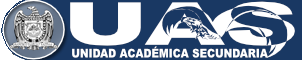 Unidad Académica Secundaria	INDICACIONES: Lee detalladamente las actividades que se te piden para cumplir con tu tarea o envío de evidencia, de lo contrario no será tomada en cuenta. Envía tu correo con el siguiente título o asunto: grado+grupo+” “+semana+” ”+nombre+apellidos (ejemplo: 1A 48 ERNESTO MORALES GARCÍA), te recomendamos ver el video envio de evidencia.CUÍDATE. #QUÉDATENCASA.Semana de trabajo:6  al 9 de mayoAsignatura:EspañolGradoPrimeroCorreoespanolsecundariauaz@gmail.comActividadAprendizaje EsperadoMateriales orecursos a utilizar“CONVERSACIONES INTERESANTES”Para iniciar con el proyecto de la entrevista es necesario que primero te informes sobre qué es, cómo se hace, etcétera; para ello observarás los videos adjuntos, responderás lo que se te indica y al final grabarás tu entrevista.a). Con el video #1 responde  en tu cuaderno lo siguiente:¿Cuándo nace la palabra entrevista y qué significa?¿Cuándo se da la primera entrevista moderna?¿Qué pasó en los años 1880 y 1890?¿En qué consiste el concepto actual  de entrevista periodística?¿Qué tipos de entrevistas hay?Anota los pasos de la entrevista y explica cada uno de ellos.b). Con el video #2 responde en tu cuaderno:¿Qué es la entrevista?¿Qué nombre se le da a los participantes?¿Cuál es el objetivo de una entrevista?Menciona  las características de la entrevista.¿Qué integra las estrategias básicas? Explícalas¿Cuáles son los elementos específicos? Explícalos¿Cuáles son las reglas de una entrevista?Anota y explica cada tipo de entrevista.c). Observa el video #3 para que cuentes con mayor información para la realización de tu entrevista.d). Video #4 sobre cómo grabar el video en Youtube desde la computadorae). Video #5 sobre cómo publicar el video.PRODUCTO FINAL: llevarás a cabo la entrevista a alguno de tus familiares realizando todos y cada uno de los pasos  para una entrevista que se encuentran en tu libro de texto página 158. El guion puede estar en tu libreta o en documento de Word. El video debe de ser corto de 2 a 2.5 minutos. El cual realizarás en el canal de Youtube, para ello deberás crear una cuenta YouTube, posteriormente ingresar y subir tu video o bien grabarlo ahí mismo desde tu computadora. Al subirlo deberás cambiar el formato a privado para quien tiene el link (es la segunda opción). Al terminar adjuntas el link al correo y así yo lo revisaré.NOTA: cualquier otra duda puedes revisar todo el proyecto en tu libro de texto páginas 150 a 165. LÍMITE DE ENTREGA SÁBADO 9 DE MAYOENTREVISTA A UNA PERSONA RELEVANTE DE TU LOCALIDADhttps://www.youtube.com/watch?v=P0jGrbIiieYhttps://www.youtube.com/watch?v=y5Ki9EzQgZQhttps://www.youtube.com/watch?v=Ds_y_KLSSrMhttps://www.youtube.com/watch?v=bIWpFNYcym8https://www.youtube.com/watch?v=zhokCoHrYe4Libro de texto. Pág. 158